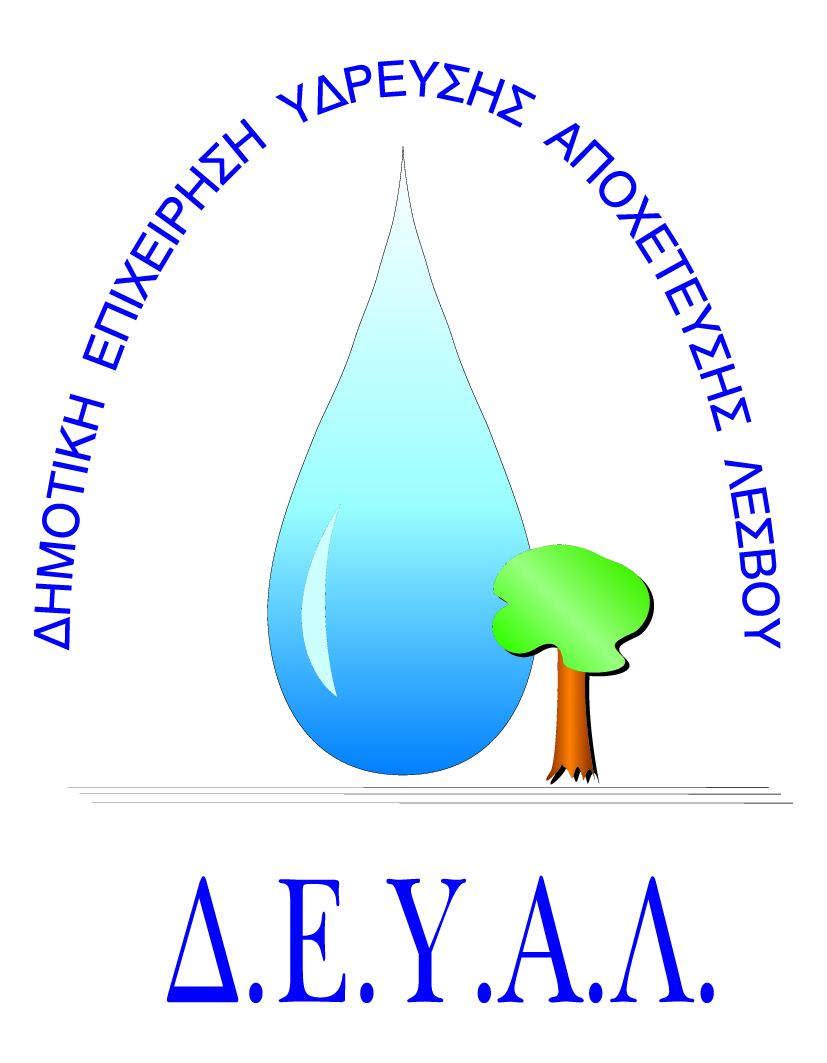 ΔΗΜΟΤΙΚΗ ΕΠΙΧΕΙΡΗΣΗ                                                               Ημερομηνία: 5-7-2019ΥΔΡΕΥΣΗΣ ΑΠΟΧΕΤΕΥΣΗΣ                                             ΛΕΣΒΟΥ                                                                                                                     Προς                                                                                                                     Δ.Ε.Υ.Α. ΛέσβουΕΝΤΥΠΟ 1 - ΟΙΚΟΝΟΜΙΚΗ ΠΡΟΣΦΟΡΑ	Προς Υπογραφή Προσφέροντος ή Εκπροσώπου του……………………………………………………… Όνομα υπογράφοντος……………………………………………….Αρ. Δελτίου Ταυτότητας/ΔιαβατηρίουΥπογράφοντος………………………………………………..Ιδιότητα υπογράφοντος……………………………………………… ΘΕΜΑ:ΠΡΟΜΗΘΕΙΑ ΥΠΟΒΡΥΧΙΟΥ ΗΛΕΚΤΡΟΚΙΝΗΤΗΡΑ ΓΕΩΤΡΗΣΗΣ ΚΑΡΥΔΙΑ Τ.Κ. ΣΤΥΨΗΣΑρ. πρωτ.:  6680/5-7-2019Α/ΑΠΟΣΟΤΗΤΑΠΕΡΙΓΡΑΦΗΤΙΜΗ ΜΟΝ. ΚΟΣΤΟΣ11ΠΡΟΜΗΘΕΙΑ ΥΠΟΒΡΥΧΙΟΥ ΗΛΕΚΤΡΟΚΙΝΗΤΗΡΑ ΓΕΩΤΡΗΣΗΣ ΚΑΙ ΠΑΡΕΛΚΟΜΕΝΑ ΕΓΚΑΤΑΣΤΑΣΗΣΚΑΘΑΡΗ ΑΞΙΑΚΑΘΑΡΗ ΑΞΙΑΚΑΘΑΡΗ ΑΞΙΑΚΑΘΑΡΗ ΑΞΙΑΦΠΑ…..%ΦΠΑ…..%ΦΠΑ…..%ΦΠΑ…..%ΣΥΝΟΛΟΣΥΝΟΛΟΣΥΝΟΛΟΣΥΝΟΛΟ